PORTARIA Nº. 175 de 17 de março de 2016.                                                                                                 Constitui comissão de seleção de oficineirosO Prefeito Municipal de Santa Rita de Ibitipoca/MG, no uso das atribuições que lhes são conferidas, pela Lei Orgânica do município,RESOLVE:Art. 1º. Constituir a Comissão de Seleção de Oficineiros para laborar com Oficinas Livres do Serviço de Convivência e Fortalecimento de Vínculos – SCFV do CRAS – Centro de Referência da Assistência Social, que será composta pelos seguintes membros:Carolina Fonseca e Silva AlvesMateus Werkema ZocratoSamara de Oliveira Borges.Parágrafo único. A presidência da comissão será exercida pela servidora CAROLINA FONSECA E SILVA ALVES.Art. 3º. O trabalho da comissão constituída na forma do artigo 1º irá desde a elaboração do edital de convocação, estabelecimento de critérios objetivos de seleção, coleta de documentos e proclamação do resultado que será submetido ao crivo do prefeito para homologação.Art. 4º. Pelo exercício das funções ora atribuídas, não serão concedidas gratificações ou acréscimos pecuniários de qualquer naturezaArt. 5º. Esta portaria entra em vigor na data de sua publicação.Santa Rita de Ibitipoca, 17 de março de 2016.JOSE RESENDE NOGUEIRA Prefeito Municipal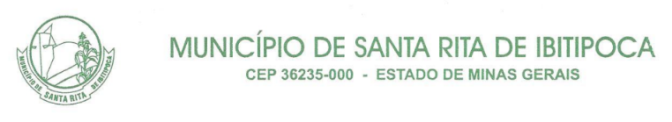 Rua Joaquim Rabelo da Fonseca, nº. 150CentroSanta Rita de Ibitipoca/MG – CEP 36235-000Telefones (32) 3342-1159 / 3342-1221E-mai: prefeiturasantaritaibitipoca@hotmail.com